Math III Syllabus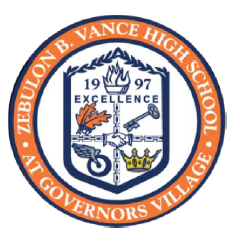 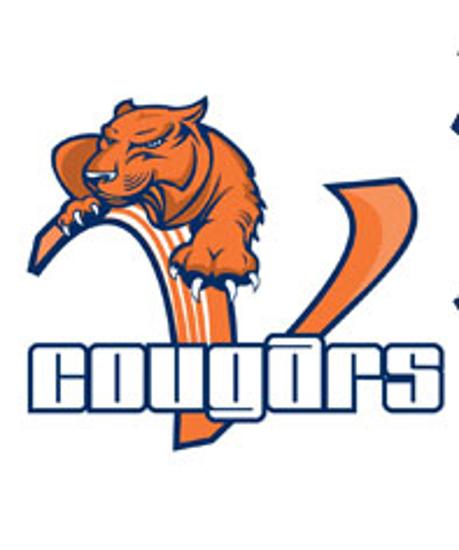 Ms. Milton Spring 2017Room: B210Course Description: Welcome to Math III! This is a rigorous course that will build on skills from Math I and Math II. This course dives into topics including functions, polynomials, rational expressions, trigonometry, geometry, and statistics. This class focuses on increasing your ability to think critically through problem solving and reasoning. Students will also be able to gain conceptual knowledge that will be needed in future math classes. It is imperative that students come to class everyday ready to work hard. Students will also be able to articulate their learning in order to demonstrate mastery. Students will track their performance in this class using a progress monitoring tool. Math III Units:Rational ExpressionsFunctionsTrigonometryCircle GeometryTriangle GeometryLogarithmic and Exponential FunctionsStatisticsModeling with GeometryMaterials:3-ring binder PaperPencilsColored PencilsStudents will use a TI-84 Calculator in class. This is not a required material for class but is beneficial if students are continuing on with higher level math courses.*If any student has trouble will purchasing materials please let Ms. Milton know ASAP!Grading Scale:	A: 90 – 100	B: 80 – 89	C: 70 – 79 	D: 60 – 69	F: 59 and belowClassroom Expectations:Follow directions the first time they are given.Be attentive and on-task during class.Be respectful to each other, the teacher, the classroom, and yourself.Ask permission to leave the room for any reason.Consequences:Verbal warningConference with Ms. MiltonPhone call homeAdministrative referral *I do not expect that any student will need anything more than a verbal warning.*Rewards:CandyRaffle ticketsClassroom dutiesPositive phone call homeGrading:Informal assessments – exit tickets, classwork, homework, warm ups, notebook checks, etc.Formal assessments – tests, quizzes, projectsQuarter 3 Grading: 60% Formal, 20% Informal, 20% MidtermQuarter 4 Grading: 70% Formal, 30% InformalFinal Grade: 40% Quarter 3, 40% Quarter 4, 20% Final ExamAssessment Retakes:Students will have the ability to retake any assessment that they receive a grade of 79% or lower. In order to retest the objective, students must complete test corrections using the test correction template. Once the test corrections are completed, students are able to retest. The highest grade a student can earn on a retest in a 79%. Homework:Homework is assigned weekly. Students will receive their homework on Monday and it will be due first thing in class on Friday. Any homework that is not turned in to the turn in tray first thing Friday is considered late. Late homework will be accepted for a deduction of 20 points per day. Students must show all work to receive credit on homework.Tutoring:Tutoring will be offered every Tuesday from 2:30 – 3:30. Tutoring will also be offered on some Thursdays. Ms. Milton will inform students on the board at the beginning of the week if tutoring will be available on Thursday as well! For any additional help please inform Ms. Milton.Honor Code:Every student is expected to conduct themselves with integrity. Cheating or copying work will not be tolerated in this class. Students are expected to use classwork and homework as an opportunity to learn the material. If you are struggling on a topic, it is important to communicate this with Ms. Milton. If a student is cheating they will receive a zero for the assignment. Note from Ms. Milton:I am very excited about being your teacher this semester. I love being a teacher at Vance High School and watching students learn and grow every day. I will help you every step of the way, but it is imperative that you are bringing your best effort to class every day. Only you can control the level of effort you are going to use every day. I commit to giving my personal best to you every day and I hope that you will do the same in return. Below is my contact information if you need any help with homework, studying, or job/college applications please feel free to reach out to me.latyciam.milton@cms.k12.nc.us						Ms. Milton Math III SyllabusMs. MiltonFall 2016Room: B210Please sign and return the following sheet so that I know you have reviewed the Math III Syllabus with your parents/guardians by Friday, January 27. 2017Please sign to show that you have read that honor code and that you will operate with the highest integrity this semester:Student Signature: _________________________________________I have read and reviewed the Math III Syllabus for the Spring semester of 2017.Student Name: ___________________________________________Student Signature: __________________________________________Parent/Guardian Name: _____________________________________Parent/Guardian Signature: ___________________________________Parent/Guardian Phone Number: ______________________________Parent/Guardian E-mail Address: ______________________________Best time to be contacted: ____________________________________Please use this space to tell me anything I should know about your student:Please use this space for any questions for Ms. Milton: